How did you hear about The Hills Medical? (please circle)	Family		Friend		Yellow Pages		Walk in		Internet		AdvertisingOther: ...........................................................................................................................................................................................................................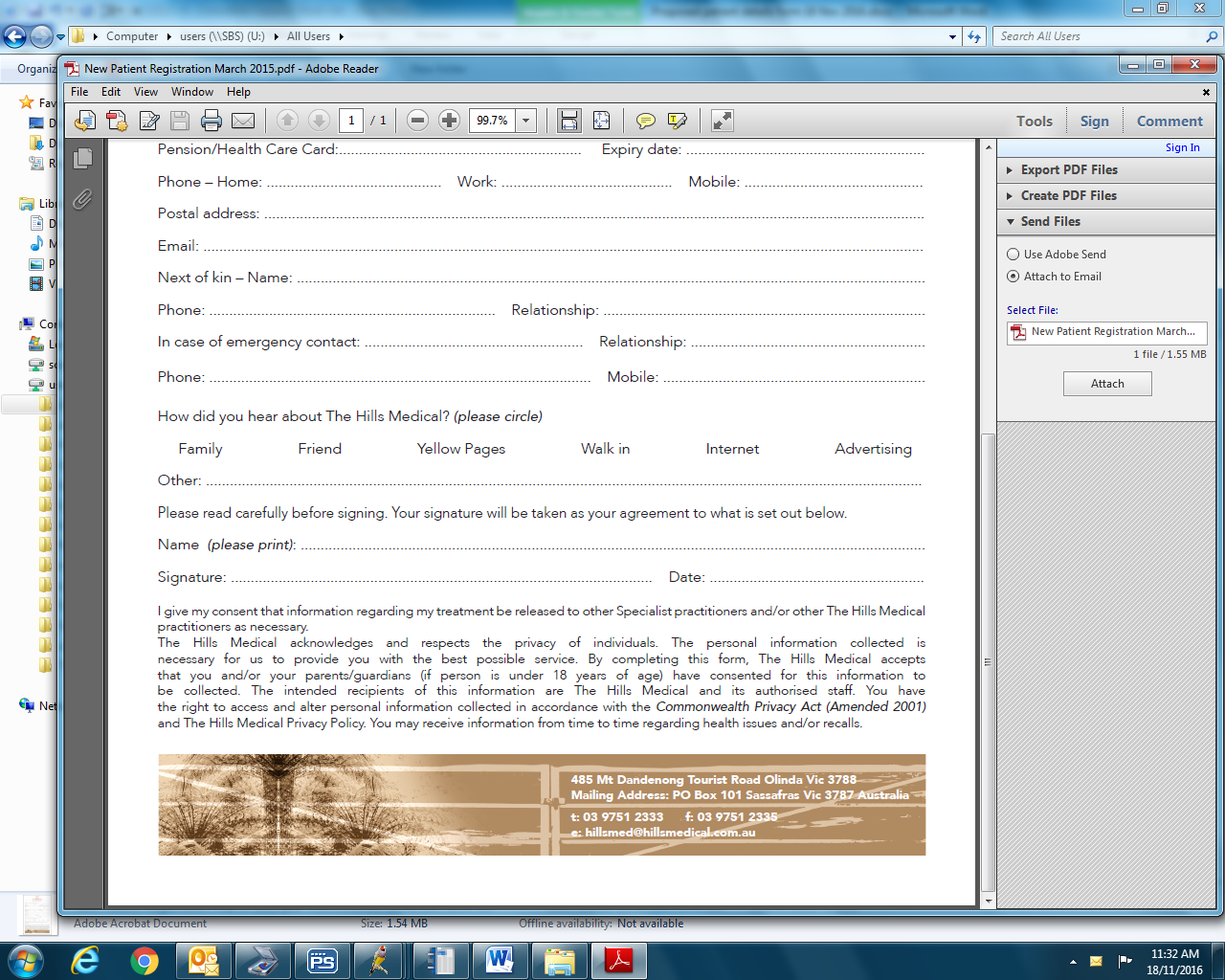 Welcome to the Hills MedicalPlease complete and Give to ReceptionNEW PATIENT REGISTRATIONWelcome to the Hills MedicalPlease complete and Give to ReceptionNEW PATIENT REGISTRATIONWelcome to the Hills MedicalPlease complete and Give to ReceptionNEW PATIENT REGISTRATIONWelcome to the Hills MedicalPlease complete and Give to ReceptionNEW PATIENT REGISTRATIONWelcome to the Hills MedicalPlease complete and Give to ReceptionNEW PATIENT REGISTRATIONWelcome to the Hills MedicalPlease complete and Give to ReceptionNEW PATIENT REGISTRATIONWelcome to the Hills MedicalPlease complete and Give to ReceptionNEW PATIENT REGISTRATIONWelcome to the Hills MedicalPlease complete and Give to ReceptionNEW PATIENT REGISTRATIONWelcome to the Hills MedicalPlease complete and Give to ReceptionNEW PATIENT REGISTRATIONWelcome to the Hills MedicalPlease complete and Give to ReceptionNEW PATIENT REGISTRATIONWelcome to the Hills MedicalPlease complete and Give to ReceptionNEW PATIENT REGISTRATIONWelcome to the Hills MedicalPlease complete and Give to ReceptionNEW PATIENT REGISTRATIONWelcome to the Hills MedicalPlease complete and Give to ReceptionNEW PATIENT REGISTRATIONWelcome to the Hills MedicalPlease complete and Give to ReceptionNEW PATIENT REGISTRATIONWelcome to the Hills MedicalPlease complete and Give to ReceptionNEW PATIENT REGISTRATIONWelcome to the Hills MedicalPlease complete and Give to ReceptionNEW PATIENT REGISTRATIONWelcome to the Hills MedicalPlease complete and Give to ReceptionNEW PATIENT REGISTRATIONWelcome to the Hills MedicalPlease complete and Give to ReceptionNEW PATIENT REGISTRATIONWelcome to the Hills MedicalPlease complete and Give to ReceptionNEW PATIENT REGISTRATIONWelcome to the Hills MedicalPlease complete and Give to ReceptionNEW PATIENT REGISTRATIONWelcome to the Hills MedicalPlease complete and Give to ReceptionNEW PATIENT REGISTRATIONWelcome to the Hills MedicalPlease complete and Give to ReceptionNEW PATIENT REGISTRATIONWelcome to the Hills MedicalPlease complete and Give to ReceptionNEW PATIENT REGISTRATIONWelcome to the Hills MedicalPlease complete and Give to ReceptionNEW PATIENT REGISTRATIONWelcome to the Hills MedicalPlease complete and Give to ReceptionNEW PATIENT REGISTRATIONWelcome to the Hills MedicalPlease complete and Give to ReceptionNEW PATIENT REGISTRATIONWelcome to the Hills MedicalPlease complete and Give to ReceptionNEW PATIENT REGISTRATIONWelcome to the Hills MedicalPlease complete and Give to ReceptionNEW PATIENT REGISTRATIONWelcome to the Hills MedicalPlease complete and Give to ReceptionNEW PATIENT REGISTRATIONWelcome to the Hills MedicalPlease complete and Give to ReceptionNEW PATIENT REGISTRATIONWelcome to the Hills MedicalPlease complete and Give to ReceptionNEW PATIENT REGISTRATIONWelcome to the Hills MedicalPlease complete and Give to ReceptionNEW PATIENT REGISTRATIONWelcome to the Hills MedicalPlease complete and Give to ReceptionNEW PATIENT REGISTRATIONWelcome to the Hills MedicalPlease complete and Give to ReceptionNEW PATIENT REGISTRATIONWelcome to the Hills MedicalPlease complete and Give to ReceptionNEW PATIENT REGISTRATIONWelcome to the Hills MedicalPlease complete and Give to ReceptionNEW PATIENT REGISTRATIONWelcome to the Hills MedicalPlease complete and Give to ReceptionNEW PATIENT REGISTRATIONWelcome to the Hills MedicalPlease complete and Give to ReceptionNEW PATIENT REGISTRATIONWelcome to the Hills MedicalPlease complete and Give to ReceptionNEW PATIENT REGISTRATIONWelcome to the Hills MedicalPlease complete and Give to ReceptionNEW PATIENT REGISTRATIONWelcome to the Hills MedicalPlease complete and Give to ReceptionNEW PATIENT REGISTRATIONTitleFirst NameFirst NameFirst Namemiddle initialmiddle initialmiddle initialmiddle initialSurnameSurnameSurnameSurnameSurnameSurnameSurnameKnown asKnown asDate of BirthDate of BirthDate of BirthDate of BirthDate of BirthDate of BirthDate of BirthDate of BirthMale/Female/OtherMale/Female/OtherMale/Female/OtherMale/Female/OtherMale/Female/OtherMale/Female/OtherAddressAddressPostcodePostcodePostcodePostcodePostal Postal Write As Above if same as residentialWrite As Above if same as residentialWrite As Above if same as residentialWrite As Above if same as residentialWrite As Above if same as residentialWrite As Above if same as residentialWrite As Above if same as residentialWrite As Above if same as residentialWrite As Above if same as residentialWrite As Above if same as residentialWrite As Above if same as residentialWrite As Above if same as residentialWrite As Above if same as residentialWrite As Above if same as residentialWrite As Above if same as residentialWrite As Above if same as residentialWrite As Above if same as residentialWrite As Above if same as residentialWrite As Above if same as residentialWrite As Above if same as residentialWrite As Above if same as residentialWrite As Above if same as residentialWrite As Above if same as residentialWrite As Above if same as residentialWrite As Above if same as residentialWrite As Above if same as residentialWrite As Above if same as residentialWrite As Above if same as residentialWrite As Above if same as residentialWrite As Above if same as residentialWrite As Above if same as residentialWrite As Above if same as residentialWrite As Above if same as residentialPostcodePostcodePostcodePostcodePh HomePh HomeworkworkworkworkworkworkmobilemobilemobilemobilemobilemobilemobilemobileEmail AddEmail AddMarital StatusMarital StatusOccupationOccupationOccupationOccupationOccupationOccupationCountry of BirthCountry of BirthCountry of BirthCountry of BirthCountry of BirthCountry of BirthCountry of BirthCountry of BirthAboriginal or Torres Strait IslanderAboriginal or Torres Strait IslanderAboriginal or Torres Strait IslanderYes/NoYes/NoYes/NoYes/NoYes/NoYes/NoYes/NoYes/NoYes/NoYes/NoYes/NoYes/NoYes/NoConsent to SMS CommunicationConsent to SMS CommunicationConsent to SMS CommunicationConsent to SMS CommunicationConsent to SMS CommunicationConsent to SMS CommunicationConsent to SMS CommunicationConsent to SMS CommunicationConsent to SMS CommunicationConsent to SMS CommunicationConsent to SMS CommunicationConsent to SMS CommunicationConsent to SMS CommunicationConsent to SMS CommunicationConsent to SMS CommunicationYes/NoYes/NoYes/NoYes/NoYes/NoYes/NoYes/NoYes/NoYes/NoYes/NoCultural/Religious backgroundCultural/Religious backgroundCultural/Religious backgroundis there anything we should know that will enable our practice team to remain respectful and considered during your health care visit ?is there anything we should know that will enable our practice team to remain respectful and considered during your health care visit ?is there anything we should know that will enable our practice team to remain respectful and considered during your health care visit ?is there anything we should know that will enable our practice team to remain respectful and considered during your health care visit ?is there anything we should know that will enable our practice team to remain respectful and considered during your health care visit ?is there anything we should know that will enable our practice team to remain respectful and considered during your health care visit ?is there anything we should know that will enable our practice team to remain respectful and considered during your health care visit ?is there anything we should know that will enable our practice team to remain respectful and considered during your health care visit ?is there anything we should know that will enable our practice team to remain respectful and considered during your health care visit ?is there anything we should know that will enable our practice team to remain respectful and considered during your health care visit ?is there anything we should know that will enable our practice team to remain respectful and considered during your health care visit ?is there anything we should know that will enable our practice team to remain respectful and considered during your health care visit ?is there anything we should know that will enable our practice team to remain respectful and considered during your health care visit ?is there anything we should know that will enable our practice team to remain respectful and considered during your health care visit ?is there anything we should know that will enable our practice team to remain respectful and considered during your health care visit ?is there anything we should know that will enable our practice team to remain respectful and considered during your health care visit ?is there anything we should know that will enable our practice team to remain respectful and considered during your health care visit ?is there anything we should know that will enable our practice team to remain respectful and considered during your health care visit ?is there anything we should know that will enable our practice team to remain respectful and considered during your health care visit ?is there anything we should know that will enable our practice team to remain respectful and considered during your health care visit ?is there anything we should know that will enable our practice team to remain respectful and considered during your health care visit ?is there anything we should know that will enable our practice team to remain respectful and considered during your health care visit ?is there anything we should know that will enable our practice team to remain respectful and considered during your health care visit ?is there anything we should know that will enable our practice team to remain respectful and considered during your health care visit ?is there anything we should know that will enable our practice team to remain respectful and considered during your health care visit ?is there anything we should know that will enable our practice team to remain respectful and considered during your health care visit ?is there anything we should know that will enable our practice team to remain respectful and considered during your health care visit ?is there anything we should know that will enable our practice team to remain respectful and considered during your health care visit ?is there anything we should know that will enable our practice team to remain respectful and considered during your health care visit ?is there anything we should know that will enable our practice team to remain respectful and considered during your health care visit ?is there anything we should know that will enable our practice team to remain respectful and considered during your health care visit ?is there anything we should know that will enable our practice team to remain respectful and considered during your health care visit ?is there anything we should know that will enable our practice team to remain respectful and considered during your health care visit ?is there anything we should know that will enable our practice team to remain respectful and considered during your health care visit ?is there anything we should know that will enable our practice team to remain respectful and considered during your health care visit ?is there anything we should know that will enable our practice team to remain respectful and considered during your health care visit ?is there anything we should know that will enable our practice team to remain respectful and considered during your health care visit ?is there anything we should know that will enable our practice team to remain respectful and considered during your health care visit ?Medicare NoMedicare NoMedicare NoRef NoRef NoPension / Health Care  / DVA Card (please circle)Pension / Health Care  / DVA Card (please circle)Pension / Health Care  / DVA Card (please circle)ExpExp  /      /                /      /                /      /              NEXT OF KIN  ( Required) NEXT OF KIN  ( Required) NEXT OF KIN  ( Required) NEXT OF KIN  ( Required) NEXT OF KIN  ( Required) NEXT OF KIN  ( Required) NEXT OF KIN  ( Required) NEXT OF KIN  ( Required) NEXT OF KIN  ( Required) NEXT OF KIN  ( Required) NEXT OF KIN  ( Required) NEXT OF KIN  ( Required) NEXT OF KIN  ( Required) NEXT OF KIN  ( Required) NEXT OF KIN  ( Required) NEXT OF KIN  ( Required) NEXT OF KIN  ( Required) NEXT OF KIN  ( Required) NEXT OF KIN  ( Required) NEXT OF KIN  ( Required) NEXT OF KIN  ( Required) NEXT OF KIN  ( Required) NEXT OF KIN  ( Required) NEXT OF KIN  ( Required) NEXT OF KIN  ( Required) NEXT OF KIN  ( Required) NEXT OF KIN  ( Required) NEXT OF KIN  ( Required) NEXT OF KIN  ( Required) NEXT OF KIN  ( Required) NEXT OF KIN  ( Required) NEXT OF KIN  ( Required) NEXT OF KIN  ( Required) NEXT OF KIN  ( Required) NEXT OF KIN  ( Required) NEXT OF KIN  ( Required) NEXT OF KIN  ( Required) NEXT OF KIN  ( Required) NEXT OF KIN  ( Required) NEXT OF KIN  ( Required) NEXT OF KIN  ( Required) Relationship to PatientRelationship to PatientRelationship to PatientRelationship to PatientIs Next of Kin an Existing Patient?Is Next of Kin an Existing Patient?Is Next of Kin an Existing Patient?Is Next of Kin an Existing Patient?Is Next of Kin an Existing Patient?Is Next of Kin an Existing Patient?Is Next of Kin an Existing Patient?Is Next of Kin an Existing Patient?Is Next of Kin an Existing Patient?Is Next of Kin an Existing Patient?Is Next of Kin an Existing Patient?Is Next of Kin an Existing Patient?Is Next of Kin an Existing Patient?Is Next of Kin an Existing Patient?Is Next of Kin an Existing Patient?Yes/No   Yes/No   Yes/No   Yes/No   Yes/No   Yes/No   Yes/No   Yes/No   Yes/No   TitleFirst NameFirst NameSurnameSurnameSurnameSurnameSurnameKnown asKnown asDate of BirthDate of BirthDate of BirthDate of BirthDate of BirthDate of BirthDate of BirthDate of BirthMale/Female/OtherMale/Female/OtherMale/Female/OtherMale/Female/OtherMale/Female/OtherMale/Female/OtherAddressAddressPostcodePostcodePostcodePostcodePostal Postal Write As Above if same as residentialWrite As Above if same as residentialWrite As Above if same as residentialWrite As Above if same as residentialWrite As Above if same as residentialWrite As Above if same as residentialWrite As Above if same as residentialWrite As Above if same as residentialWrite As Above if same as residentialWrite As Above if same as residentialWrite As Above if same as residentialWrite As Above if same as residentialWrite As Above if same as residentialWrite As Above if same as residentialWrite As Above if same as residentialWrite As Above if same as residentialWrite As Above if same as residentialWrite As Above if same as residentialWrite As Above if same as residentialWrite As Above if same as residentialWrite As Above if same as residentialWrite As Above if same as residentialWrite As Above if same as residentialWrite As Above if same as residentialWrite As Above if same as residentialWrite As Above if same as residentialWrite As Above if same as residentialWrite As Above if same as residentialWrite As Above if same as residentialWrite As Above if same as residentialWrite As Above if same as residentialWrite As Above if same as residentialWrite As Above if same as residentialPostcodePostcodePostcodePostcodePh HomePh HomeworkworkworkworkworkworkmobilemobilemobilemobilemobilemobilemobilemobileEMERGENCY CONTACT ( If different to Next of Kin)EMERGENCY CONTACT ( If different to Next of Kin)EMERGENCY CONTACT ( If different to Next of Kin)EMERGENCY CONTACT ( If different to Next of Kin)EMERGENCY CONTACT ( If different to Next of Kin)EMERGENCY CONTACT ( If different to Next of Kin)EMERGENCY CONTACT ( If different to Next of Kin)EMERGENCY CONTACT ( If different to Next of Kin)EMERGENCY CONTACT ( If different to Next of Kin)EMERGENCY CONTACT ( If different to Next of Kin)EMERGENCY CONTACT ( If different to Next of Kin)EMERGENCY CONTACT ( If different to Next of Kin)EMERGENCY CONTACT ( If different to Next of Kin)EMERGENCY CONTACT ( If different to Next of Kin)EMERGENCY CONTACT ( If different to Next of Kin)EMERGENCY CONTACT ( If different to Next of Kin)EMERGENCY CONTACT ( If different to Next of Kin)EMERGENCY CONTACT ( If different to Next of Kin)EMERGENCY CONTACT ( If different to Next of Kin)EMERGENCY CONTACT ( If different to Next of Kin)EMERGENCY CONTACT ( If different to Next of Kin)EMERGENCY CONTACT ( If different to Next of Kin)EMERGENCY CONTACT ( If different to Next of Kin)EMERGENCY CONTACT ( If different to Next of Kin)EMERGENCY CONTACT ( If different to Next of Kin)EMERGENCY CONTACT ( If different to Next of Kin)EMERGENCY CONTACT ( If different to Next of Kin)EMERGENCY CONTACT ( If different to Next of Kin)EMERGENCY CONTACT ( If different to Next of Kin)EMERGENCY CONTACT ( If different to Next of Kin)EMERGENCY CONTACT ( If different to Next of Kin)EMERGENCY CONTACT ( If different to Next of Kin)EMERGENCY CONTACT ( If different to Next of Kin)EMERGENCY CONTACT ( If different to Next of Kin)EMERGENCY CONTACT ( If different to Next of Kin)EMERGENCY CONTACT ( If different to Next of Kin)EMERGENCY CONTACT ( If different to Next of Kin)EMERGENCY CONTACT ( If different to Next of Kin)EMERGENCY CONTACT ( If different to Next of Kin)EMERGENCY CONTACT ( If different to Next of Kin)EMERGENCY CONTACT ( If different to Next of Kin)Relationship to PatientRelationship to PatientRelationship to PatientRelationship to PatientIs Next of Kin  an Existing Patient?Is Next of Kin  an Existing Patient?Is Next of Kin  an Existing Patient?Is Next of Kin  an Existing Patient?Is Next of Kin  an Existing Patient?Is Next of Kin  an Existing Patient?Is Next of Kin  an Existing Patient?Is Next of Kin  an Existing Patient?Is Next of Kin  an Existing Patient?Is Next of Kin  an Existing Patient?Is Next of Kin  an Existing Patient?Is Next of Kin  an Existing Patient?Is Next of Kin  an Existing Patient?Is Next of Kin  an Existing Patient?Is Next of Kin  an Existing Patient?Yes/No   Yes/No   Yes/No   Yes/No   Yes/No   Yes/No   Yes/No   Yes/No   Yes/No   TitleFirst NameFirst NameSurnameSurnameSurnameSurnameSurnamePh HomePh HomeworkworkworkworkworkworkmobilemobilemobilemobilemobilemobilemobilemobilePLEASE SEE OVERPLEASE SEE OVERPLEASE SEE OVERPLEASE SEE OVERPLEASE SEE OVERPLEASE SEE OVERPLEASE SEE OVERPLEASE SEE OVERPLEASE SEE OVERPLEASE SEE OVERPLEASE SEE OVERPLEASE SEE OVERPLEASE SEE OVERPLEASE SEE OVERPLEASE SEE OVERPLEASE SEE OVERPLEASE SEE OVERPLEASE SEE OVERPLEASE SEE OVERPLEASE SEE OVERPLEASE SEE OVERPLEASE SEE OVERPLEASE SEE OVERPLEASE SEE OVERPLEASE SEE OVERPLEASE SEE OVERPLEASE SEE OVERPLEASE SEE OVERPLEASE SEE OVERPLEASE SEE OVERPLEASE SEE OVERPLEASE SEE OVERPLEASE SEE OVERPLEASE SEE OVERPLEASE SEE OVERPLEASE SEE OVERPLEASE SEE OVERPLEASE SEE OVERPLEASE SEE OVERPLEASE SEE OVERPLEASE SEE OVERTransfer of Health InformationIf you have consulted with another GP at another practice, the Health Information held by that GP may assist us with your future healthcare needs. If you wish to have a copy/summary of your health care records transferred to this clinic, please ask reception/GP for information on how this can take place.Reminders & RecallsOur medical clinic automatically provides our patients with preventative care and early detection reminders Payment PolicyThe Hills Medical is NOT a bulk billing clinic and out of pocket fees applyPayment in full is requested at the time of consultation.The patient will accept full liability for all Workcover and TAC claimsA $10 accounting fee will be charged if your account is not paid in full on the day of consultationPrivacy PolicyThe Hills Medical acknowledges and respects the privacy of individuals.  The personal information collected is necessary for us to provide you with the best possible service.  By completing this form, The Hills Medical accepts that you and/or your parents/guardians (if person is under 18 years of age) have consented for this information to be collected.  The intended recipients of this information are The Hills Medical and its authorised staff.  You have the right to access and alter personal information collected in accordance with the Commonwealth Privacy Act (Amended 2001) and The Hills Medical Privacy Policy. You may receive information from time to time regarding health issues and/or recalls.I give my consent that information regarding my treatment be released to other Specialist practitioners and/or other The Hills Medical practitioners as necessary.MedicationsPlease list your current medications and the conditions they relate to, including vitamins and natural medicines.ConsentPlease read carefully before signing. Your signature will be taken as your agreement to what is set out above…………………………………………………..                      ………………………………….      Name (please print)                                                                                  Date:………………………………………………………………Signature